WalesCoastPath.InfoWe can offer a more detailed listing of your accommodation for just £35 per year or £60 for 2 years. Send us a photo, fill in the form below, including up to 60 words of text and we’ll do the rest.Natural Resources Wales’ Official Wales Coast Path website links to our accommodation list –  we are one of just two websites it recommends to its users – meaning more potential guests will see your listing. In fact, we regularly have over 2000 visitors to our website a month.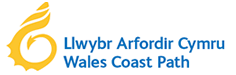 Follow this link and see for yourself: http://www.walescoastpath.gov.uk/plan_your_trip/accommodation.aspxPlease fill out the form below and return to: katharineeevans@gmail.com  and details of Paypal or BACS payment options will be emailed on receipt.Contact Name:Invoice Address:Business Name:Business Address:Telephone Number (to appear in listing):Email address (to appear in listing):Accommodation type (B&B/Hotel/Campsite etc):Website:Distance from the Coast Path (if known):  Text to include (approx 60 words):Remember to attach a photo to your email or if you’d prefer, we can simply use one from your website – just let us know which one.Payment option:1 year @ £35 by Paypal2 years @ £60 by Paypal1 year @ £35 by BACS2 years @ £60 by BACS